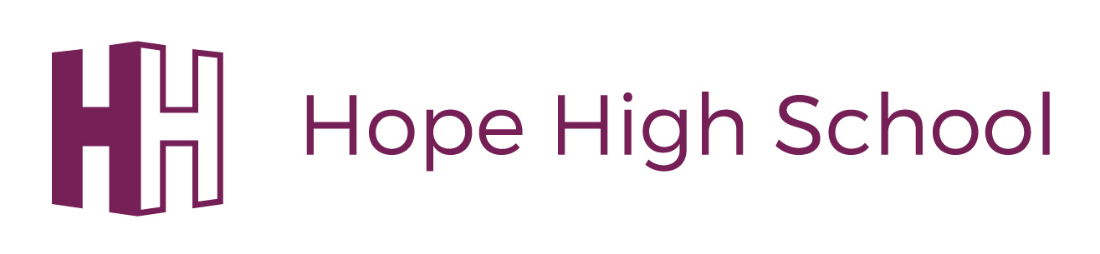 Year 7 Premium Plan 2017-18Number of pupils and Year 7 Premium receivedPlanned use of Y7 Premium 2017-18Number of pupils on rollTotal number Y7 pupils on October census for calculation of premiumTotal amount of Y7 Catch up funding forecast5517£7,083ObjectivesCostStrategiesImpact/ OutcomeTo improve the individuals' literacy skills-5.5 sessions with Specialist Teacher through Inclusion Solutions(£495 per pupil)-Contribution to TA3 staff salary working in Learning Resource CentreIndividual tuition – 1:1 working in the Learning Resource centre on developing their reading skillsPupils improve their reading skills through the package Accelerated Reader Promote reading across the school by introducing a teacher led AR lesson once a week to all classesRegular monitoring and feedbackSessions with Specialist Teacher once a weekMonitor progress through school's Flightpaths-Literacy additional support provided by VG in Learning Resource if required.-All pupils are timetabled with short 1:1 reading sessions in class or in the Learning ResourceMonitor Accelerated Reading data Centre. Pupils each have their own reading book in school. Also each pupil was given their own reading book as a Christmas present from school for them to read at home/ encourage home reading. Accelerated Reader progress: Spring Term 18; there has been a significant increase in reading levels among some of the PP group 47 pupils):-zero progress - 8 -1-11 months progress- 13 –12-18 months progress -11 -18-37 months progress – 13 Alternative Curricula – 378% pupil making progress 80% CLA pupils making progressAdditional support from Specialist Teacher 1:1 with weekly sessions if requiring catch up with literacy.-Flightpaths in English and Maths are stuck on the front of books; this is going to be introduced in all subjects.To improve the individuals' numeracy skills-5.5 sessions with Specialist Teacher through Inclusion Solutions(£495 per pupil)-Contribution to TA3 staff salary working in Learning Resource CentreIndividual tuition – 1:1 with the Maths teacherRegular monitoring and feedbackSessions with Specialist Teacher once a weekMonitor progress through school's Flightpaths-Maths additional support provided by Maths teacher if required.-Marking policy in applied throughout school. Pupils responding to Next Steps- Flightpaths in Maths are stuck on the front of books; this is going to be introduced in all subjects.To reduce the gap between these pupils and their peers-5.5 sessions with Counsellor through Inclusion Solutions(£495 per pupil)Sessions with school counsellor to discuss boosting self-esteem and personal strategiesMonitor progress through Assertive MentoringMonitor progress through school's Flightpaths-Pupils engaged with counsellor if they chose to; some declined. Counsellor no longer available, but school continues funding the counselling (with CUP) and has replaced sessions with The Willow Room, where staff member (training to be a counsellor) has sessions with pupils on a 1:1 basis. All Y7 pupils have scheduled sessions in The Willow Room, and the majority attend these sessions. 1 chooses not to.-Assertive Mentoring continues with form tutors being released form their timetable for a day to have individual sessions with members of their tutor group.-Flightpaths in English and Maths are stuck on the front of books; this is going to be introduced in all subjects. 